Aanvraagformulier volledig invullen en mailen naar provinciedomein.kessello@vlaamsbrabant.beGegevens aanvragerWij respecteren jouw privacy: www.vlaamsbrabant.be/privacyVoetbalterreinenRESERVERING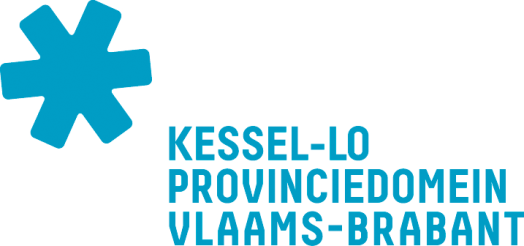 Gegevens aanvragerPLOEGNAAMPLOEGNAAM__________________________________________________________________________Verantwoordelijke – Te bereiken indien moet afgebeld worden, indien er zich problemen voordoen,…Verantwoordelijke – Te bereiken indien moet afgebeld worden, indien er zich problemen voordoen,…Verantwoordelijke – Te bereiken indien moet afgebeld worden, indien er zich problemen voordoen,…Verantwoordelijke – Te bereiken indien moet afgebeld worden, indien er zich problemen voordoen,…Naam__________________________________________________________________________Straat en nummer__________________________________________________________________________Postcode en gemeente__________________________________________________________________________Tel. of gsm__________________________________________________________________________E-mail________________ @  __________________________________ @  __________________FacturatiegegevensFacturatiegegevensFacturatiegegevensFacturatiegegevensNaam__________________________________________________________________________Straat en nummer__________________________________________________________________________Postcode en gemeente__________________________________________________________________________Tel. of gsm__________________________________________________________________________E-mail________________ @  __________________________________ @  __________________Wijze van betalingWijze van betalingWijze van betalingWijze van betalingFactuurCash bij de domeinwachtersGegevens over de aanvraagGegevens over de aanvraagGegevens over de aanvraagGegevens over de aanvraagGegevens over de aanvraagGegevens over de aanvraagGegevens over de aanvraagGegevens over de aanvraagGegevens over de aanvraagGevraagdedatumBeginuur
reservatieWedstrijd    TrainingWedstrijd    TrainingVerlichtingVerlichtingkalkenkalkenAantal kleedkamersGevraagdedatumBeginuur
reservatieW      OF     TW      OF     TJaNeeJaNeeAantal kleedkamersDe aanvrager gaat akkoord met de afspraken betreft gebruik terreinen en kleedkamers (pagina 2)Afspraken gebruik terreinen en kleedkamersReserveringDe aanvraag gebeurt uitsluitend via e-mail door dit aanvraagformulier te mailen naar
provinciedomein.kessello@vlaamsbrabant.be De reservering is pas definitief na bevestiging door de verantwoordelijke van het provinciedomein.De terrein 1 zal uitsluitend voor wedstrijden verhuurd worden.Het terrein aan de rolschaatspiste wordt gebruikt voor trainingen.TarievenTerrein: 25,00 per spel van 1,5 uurVerlichting  10,00 euro/uurGroepskleedkamer met douche (i.c.m. training/wedstijd) 5,00 euro per kleedkamerEen voetbaltraining (met gebruik van een kleedkamer)  30,00 euroEen voetbalwedstrijd (2 ploegen met 2 ploegen)  35,00 euroAnnuleringHet Provinciedomein kan de wedstrijd of training annuleren indien het terrein onbespeelbaar is. Het Provinciedomein brengt de verantwoordelijke (zie aanvraagformulier pag. 1) op de hoogte ten laatste in de voormiddag.De aanvrager kan uiterlijk 24 uur op voorhand annuleren. Indien geen 24 uur op voorhand wordt geannuleerd, rekent het Provinciedomein een forfaitair bedrag aan van 10,00 euro.Gebruik infrastructuurDe verantwoordelijke kijkt erop toe dat:Schoenen buiten worden schoongemaakt en niet in de douches.Er na gebruik van de kleedkamer(s) geen vuilnis op de grond ligt. Er zijn vuilnisbakken waarin het vuilnis kan worden weggegooid.Bij avondreserveringen de wedstrijd/training ten laatste om 21 uur stop en de spelers voor 21u30 het domein verlaten hebbenNiet-naleving instructiesIndien de afspraken niet nagekomen worden en de instructies van de domeinwachters niet opgevolgd worden:Kunnen beschadigingen aangerekend worden.Kan de ploeg het gebruik van de infrastructuur ontzegd worden.